Об утверждении Порядка регистрации устава территориального общественного самоуправления, осуществляемого на части территории Пермского муниципального округа Пермского края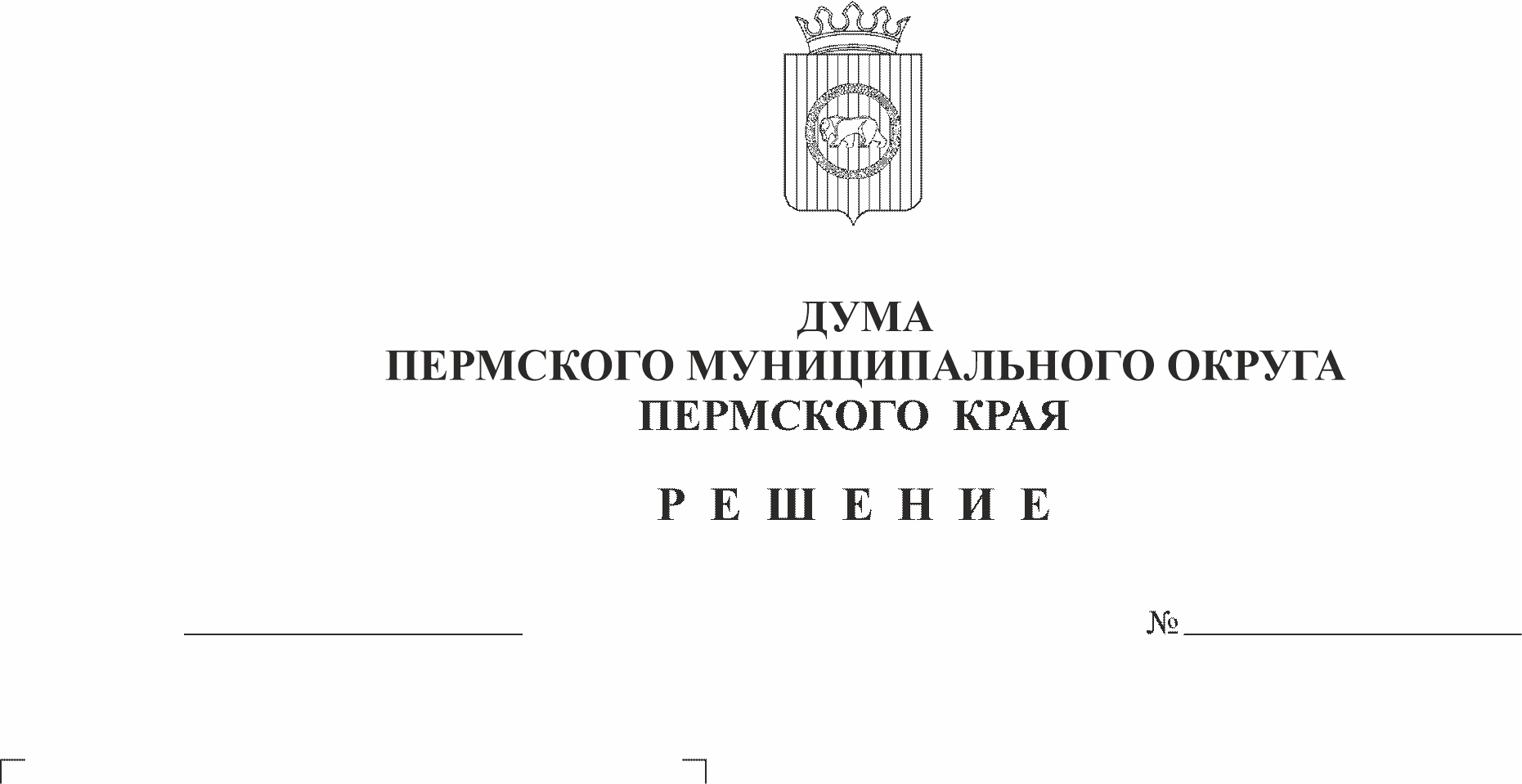 В соответствии с частью 5 статьи 27 Федерального закона от 06 октября 2003 года № 131-ФЗ «Об общих принципах организации местного самоуправления в Российской Федерации», пунктом 5 статьи 15, пунктом 1 части 2 статьи 25 Устава Пермского муниципального округа Пермского краяДума Пермского муниципального округа Пермского края РЕШАЕТ:1. Утвердить Порядок регистрации устава территориального общественного самоуправления, осуществляемого на части территории Пермского муниципального округа Пермского края согласно приложению 1 к настоящему решению. 2. Признать утратившими силу решения совета депутатов Бершетского сельского поселения, Лобановского сельского поселения, Пальниковского сельского поселения, Платошинского сельского поселения, Савинского сельского поселения Пермского муниципального района Пермского края согласно приложению 2 к настоящему решению.3. Опубликовать (обнародовать) настоящее решение в бюллетене муниципального образования «Пермский муниципальный округ» и разместить на официальном сайте Пермского муниципального округа в информационно-телекоммуникационной сети Интернет (www.permraion.ru).4. Настоящее решение вступает в силу со дня его опубликования (обнародования).5. Контроль исполнения настоящего решения возложить на комитет Думы Пермского муниципального округа по местному самоуправлению и социальной политике.Председатель ДумыПермского муниципального округа	Д.В. ГордиенкоГлава муниципального округа -глава администрации Пермскогомуниципального округа	В.Ю. ЦветовПриложение 1к решению ДумыПермского муниципального округа от 23.03.2023 № 148ПОРЯДОКрегистрации устава территориального общественного самоуправления, осуществляемого на части территории Пермского муниципального округа Пермского краяI. Общие положения1.1. Настоящий Порядок в соответствии с Федеральным законом от 06 октября 2003 года № 131-ФЗ «Об общих принципах организации местного самоуправления в Российской Федерации», Уставом Пермского муниципального округа Пермского края определяет процедуру регистрации устава территориального общественного самоуправления, осуществляемого на части территории Пермского муниципального округа Пермского края (далее – устав территориального общественного самоуправления).1.2. Регистрацию устава территориального общественного самоуправления осуществляет администрация Пермского муниципального округа Пермского края в лице уполномоченного органа (далее - Уполномоченный орган), определяемого муниципальным правовым актом администрации Пермского муниципального округа Пермского края.II. Порядок представления устава территориального общественного самоуправления для регистрации2.1. Для регистрации устава территориального общественного самоуправления лицо, уполномоченное собранием (конференцией) граждан, осуществляющих территориальное общественное самоуправление (далее – заявитель), представляет в уполномоченный орган следующие документы:2.1.1. заявление о регистрации устава территориального общественного самоуправления (далее – заявление) по форме, установленной приложением 1 к настоящему Порядку;2.1.2. устав территориального общественного самоуправления, принятый собранием (конференцией) граждан, осуществляющих учреждаемое территориальное общественное самоуправление, принятый учредительным собранием (конференцией), в 3 экземплярах. Экземпляры устава территориального общественного самоуправления должны быть прошиты, пронумерованы и заверены подписью председателя учредительного собрания (конференции) на последнем листе каждого экземпляра;2.1.3. копию решения Думы Пермского муниципального округа Пермского края об установлении границ территории, на которой осуществляется учреждаемое территориальное общественное самоуправление;2.1.4. протокол собрания (конференции) граждан, осуществляющих учреждаемое территориальное общественное самоуправление, на котором принято решение об утверждении устава территориального общественного самоуправления;2.1.5 протокол собрания (конференции) граждан, осуществляющих учреждаемое территориальное общественное самоуправление, на котором принято решение о наделении заявителя полномочиями на осуществление действий, необходимых для регистрации устава учреждаемого территориального общественного самоуправления.2.2. При подаче документов, указанных в пункте 2.1 настоящего раздела, для регистрации устава территориального общественного самоуправления заявитель предъявляет документ, удостоверяющий его личность. Должностное лицо уполномоченного органа, ответственное за регистрацию входящей корреспонденции, изготавливает, удостоверяет своей подписью и приобщает к документам, указанным в пункте 2.1 настоящего раздела, копии страниц документа, удостоверяющего личность заявителя.2.3. При получении документов, указанных в пункте 2.1 настоящего раздела, должностным лицом уполномоченного органа, ответственным за регистрацию входящей корреспонденции, оформляются два экземпляра расписки по форме, установленной приложением 2 к настоящему Порядку, один из которых выдается заявителю, второй приобщается к представленному заявителем комплекту документов.2.4. При представлении неполного перечня документов, указанных в пункте 2.1 настоящего раздела, должностное лицо уполномоченного органа, ответственное за регистрацию входящей корреспонденции, возвращает пакет документов заявителю с распиской, в которой указывается перечень недостающих документов.2.5. Уполномоченный орган не вправе требовать от заявителя представления других документов, кроме документов, установленных пунктами 2.1., 2.2 настоящего раздела.III. Порядок рассмотрения заявления и принятия решения о регистрации устава территориального общественного самоуправления либо об отказе в регистрации3.1. Уполномоченный орган рассматривает представленные для регистрации устава территориального общественного самоуправления документы в течение 10 календарных дней со дня их получения от заявителя и осуществляет в течение этого срока:3.1.1. правовую экспертизу устава территориального общественного самоуправления;3.1.2. проверку оформления документов, предусмотренных пунктом 2.1. раздела 2 настоящего Порядка, на соответствие требованиям, установленным настоящим Порядком, а также проверку достоверности содержащейся в них информации;3.1.3. проверку соблюдения требований части 6 статьи 27 Федерального закона от 06 октября 2003 года № 131-ФЗ «Об общих принципах организации местного самоуправления в Российской Федерации».3.2. Уполномоченный орган по результатам рассмотрения в соответствии с пунктом 2.1. раздела II настоящего Порядка представленных для регистрации устава территориального общественного самоуправления документов принимает одно из следующих решений:3.2.1. о регистрации устава территориального общественного самоуправления;3.2.2. об отказе в регистрации устава территориального общественного самоуправления (с указанием оснований отказа).3.3. Предусмотренное пунктом 3.2 настоящего раздела решение принимается в форме постановления администрации Пермского муниципального округа Пермского края в срок не позднее 30 календарных дней со дня получения уполномоченным органом документов, указанных в пункте 2.1 раздела II настоящего Порядка.3.4. Датой регистрации устава территориального общественного самоуправления является дата принятия решения, предусмотренного подпунктом 3.2.1 пункта 3.2 настоящего раздела.3.5. Решение, предусмотренное подпунктом 3.2.2 пункта 3.2 настоящего раздела, принимается при наличии следующих оснований:3.5.1. несоответствие устава территориального общественного самоуправления Конституции Российской Федерации, федеральным законам, Уставу Пермского муниципального округа Пермского края, муниципальным правовым актам Пермского муниципального округа Пермского края;3.5.2. представление неполного перечня документов, указанных в пункте 2.1 настоящего Порядка;3.5.3. оформление документов, предусмотренных пунктом 2.1 раздела II настоящего Порядка, с нарушением требований, установленных настоящим Порядком, либо наличие в них недостоверной информации;3.5.4. выявление факта осуществления территориального общественного самоуправления в тех же границах территории, в которых предполагается осуществлять территориальное общественное самоуправление в соответствии с представленными документами;3.5.5. наличие регистрации территориального общественного самоуправления с таким же наименованием.3.6. Уполномоченный орган не позднее 30 календарных дней со дня принятия решения, предусмотренного пунктом 3.2 настоящего раздела, направляет заявителю уведомление о принятии им указанного решения с разъяснением предусмотренных пунктом 3.7 настоящего раздела способов получения заявителем указанного решения. Уведомление направляется заявителю по почте заказным письмом с уведомлением о вручении.В дополнение к направлению уведомления, предусмотренному настоящим пунктом, та же информация может быть сообщена заявителю по телефону (если заявитель указал номер телефона).3.7. Решение о регистрации устава территориального общественного самоуправления с приложением устава территориального общественного самоуправления с отметкой о его регистрации либо решение об отказе в его регистрации выдается лично заявителю либо направляется ему по почте в соответствии с абзацем вторым настоящего пункта.Если заявитель в течение 10 календарных дней со дня получения уведомления, предусмотренного пунктом 3.6 настоящего раздела, не обратился лично за получением решения, предусмотренного пунктом 3.2 настоящего раздела, ему направляется по почте заказным письмом с уведомлением о вручении и описью вложения:3.7.1. решение о регистрации устава территориального общественного самоуправления либо об отказе в его регистрации; 3.7.2. в случае принятия решения о регистрации устава территориального общественного самоуправления – устав территориального общественного самоуправления с отметкой о его регистрации.IV. Порядок регистрации изменений и дополнений, вносимых в устав территориального общественного самоуправления, новой редакции устава территориального общественного самоуправления4.1. Для регистрации изменений и дополнений, вносимых в устав территориального общественного самоуправления, в уполномоченный орган заявитель представляет следующие документы:4.1.1. письменное заявление о внесении изменений и дополнений в устав территориального общественного самоуправления по форме, установленной приложением 3 к настоящему Порядку;4.1.2. изменения и дополнения в устав территориального общественного самоуправления;4.1.3. протокол собрания (конференции) граждан, осуществляющих территориальное общественное самоуправление, на котором принято решение о внесении изменений и дополнений в устав территориального общественного самоуправления;4.1.4. протокол собрания (конференции) граждан, осуществляющих территориальное общественное самоуправление, на котором принято решение о наделении полномочиями заявителя на осуществление действий, необходимых для внесения изменений и дополнений в устав территориального общественного самоуправления.4.2. Для регистрации новой редакции устава территориального общественного самоуправления в уполномоченный орган заявитель представляет следующие документы: 4.2.1. письменное заявление о регистрации устава территориального общественного самоуправления в новой редакции по форме, установленной приложением 4 к настоящему Порядку;4.2.2. устав территориального общественного самоуправления в новой редакции;4.2.3. протокол собрания (конференции) граждан, осуществляющих территориальное общественное самоуправление, на котором принято решение об утверждении устава территориального общественного самоуправления в новой редакции;4.2.4. протокол собрания (конференции) граждан, осуществляющих территориальное общественное самоуправление, на котором принято решение о наделении полномочиями заявителя на осуществление действий, необходимых для регистрации устава территориального общественного самоуправления в новой редакции.4.3. При подаче документов, указанных в пунктах 4.1, 4.2 настоящего раздела, заявитель предъявляет документ, удостоверяющий его личность. Должностное лицо уполномоченного органа, ответственное за регистрацию входящей корреспонденции, изготавливает, удостоверяет своей подписью и приобщает к документам, указанным в пункте 4.1, 4.2 настоящего раздела, копии страниц документа, удостоверяющего личность заявителя.4.4. Изменения и дополнения в устав территориального общественного самоуправления, новая редакция устава территориального общественного самоуправления подлежат регистрации в порядке, установленном разделом III настоящего Порядка, при этом подпункты 3.5.4, 3.5.5 пункта 3.5 раздела III настоящего Порядка не применяются.4.5. При регистрации изменений и дополнений в устав территориального общественного самоуправления, устава территориального общественного самоуправления в новой редакции на первой странице (титульном листе) изменений и дополнений в устав территориального общественного самоуправления, новой редакции устава территориального общественного самоуправления уполномоченным органом ставится отметка о регистрации.V. Порядок ведения реестра уставов территориального общественного самоуправления. Порядок хранения документов5.1. Решение о регистрации устава территориального общественного самоуправления (в том числе в новой редакции), о регистрации изменений и дополнений, вносимых в устав территориального общественного самоуправления, является основанием для внесения уполномоченным органом соответствующей записи в реестр уставов территориального общественного самоуправления. 5.2. Запись о регистрации устава территориального общественного самоуправления (в том числе в новой редакции), о регистрации изменений и дополнений, вносимых в устав территориального общественного самоуправления, вносится в реестр уставов территориального общественного самоуправления должностным лицом уполномоченного органа в течение 10 календарных дней со дня принятия решения о регистрации устава территориального общественного самоуправления (в том числе в новой редакции), о регистрации изменений и дополнений, вносимых в устав территориального общественного самоуправления.5.3. Запись о регистрации устава территориального общественного самоуправления должна содержать следующие сведения: 5.3.1. организационно-правовая форма территориального общественного самоуправления; 5.3.2. наименование территориального общественного самоуправления; 5.3.3. границы территории, на которой осуществляется территориальное общественное самоуправление;5.3.4. дата и номер решения о регистрации устава территориального общественного самоуправления (изменений и дополнений в устав территориального общественного самоуправления, новой редакции устава территориального общественного самоуправления);5.3.5. адрес (место нахождения) исполнительного органа территориального общественного самоуправления.5.4. Приобщению к реестру уставов территориального общественного самоуправления подлежат следующие документы:5.4.1. экземпляр зарегистрированного устава территориального общественного самоуправления (в том числе в новой редакции);5.4.2. экземпляр зарегистрированных изменений и дополнений в устав территориального общественного самоуправления.5.5. Ведение и хранение реестра уставов территориального общественного самоуправления, хранение документов, предусмотренных пунктом 5.4 настоящего раздела, а также документов, представленных заявителем для регистрации устава территориального общественного самоуправления (внесения в него изменений и дополнений, регистрации устава территориального общественного самоуправления в новой редакции) осуществляется уполномоченным органом.5.6. Сведения, содержащиеся в реестре уставов территориального общественного самоуправления, являются открытыми и общедоступными.5.7. Уполномоченный орган предоставляет сведения, содержащиеся в реестре уставов территориального общественного самоуправления, по письменным обращениям государственных органов, органов местного самоуправления, их должностных лиц, организаций и граждан в виде:5.7.1. выписки из реестра уставов территориального общественного самоуправления;5.7.2. справки об отсутствии запрашиваемых сведений.5.8. Сведения, содержащиеся в реестре уставов территориального общественного самоуправления, предоставляются уполномоченным органом безвозмездно не позднее 10 календарных дней со дня получения уполномоченным органом соответствующего обращения.Приложение 1к Порядку регистрации устава территориального общественного самоуправления, осуществляемого на части территории Пермского муниципального округа Пермского краяВ______________________________(наименование органа местного самоуправления, структурного подразделения)от_____________________________(фамилия, имя, отчество (при наличии) заявителя)проживающего по адресу: Телефон (при наличии): __________ЗАЯВЛЕНИЕо регистрации Устава территориального общественного самоуправленияПрошу зарегистрировать устав территориального общественного самоуправления, осуществляемого на территории, установленной решением Думы Пермского муниципального округа Пермского края от «____» _______________ 20___ г. № __, принятый решением ______________________ протокол № _______                  (собрания/конференции)от «__» ____ 20__ г.     «___» ____________ 20___ г.			______________________________                 (дата)								(подпись)Приложения:1) устав территориального общественного самоуправления, принятый собранием (конференцией) граждан, осуществляющих учреждаемое территориальное общественное самоуправление;2) копия решения Думы Пермского муниципального округа Пермского края об установлении границ территории, на которой осуществляется учреждаемое территориальное общественное самоуправление;3) протокол собрания (конференции) граждан, осуществляющих учреждаемое территориальное общественное самоуправление, на котором принято решение об утверждении устава территориального общественного самоуправления;4) протокол собрания (конференции) граждан, осуществляющих учреждаемое территориальное общественное самоуправление, на котором принято решение о наделении заявителя полномочиями на осуществление действий, необходимых для регистрации устава учреждаемого территориального общественного самоуправления.Приложение 2к Порядку регистрации устава территориального общественного самоуправления, осуществляемого на части территории Пермского муниципального округа Пермского краяРАСПИСКАв получении документов о регистрации Устава территориального общественного самоуправления, изменений и дополнений в Устав территориального общественного самоуправления«___» ____________ 20___ г.		____________________________________                       (дата)                       		(наименование муниципального образования)Настоящая расписка выдана______________________________________________,                          			  (фамилия, имя, отчество (при наличии) заявителя)предъявившему _________________________________________________________________,            (наименование и реквизиты документа, удостоверяющего личность)в том, что им в уполномоченный орган подано заявление о регистрации устава территориального общественного самоуправления (изменений и дополнений в устав территориального общественного самоуправления, устава территориального общественного самоуправления в новой редакции), осуществляемого на территории, установленной решением Думы Пермского муниципального округа Пермского края от «____» _______________ 20___ г. № _______, принятый решением ______________________ протокол № __________ от «__» ____ 20__ г.,                                  (собрания/конференции)к которому представлен следующий пакет документов:______________________________________________________________________________________________________________________________________________________________________________________________________________________________________________________(перечень полученных от заявителя документов)Заявление и перечисленные документы подал:______________________________________________________________________(фамилия, имя, отчество (при наличии) и подпись заявителя)Заявление и перечисленные документы принял: ______________________________________________________________________(фамилия, имя, отчество (при наличии) и подпись должностного лица)Приложение 3к Порядку регистрации устава территориального общественного самоуправления, осуществляемого на части территории Пермского муниципального округа Пермского краяВ______________________________(наименование органа местного самоуправления,структурного подразделения)от_____________________________,(фамилия, имя, отчество (при наличии) заявителя)проживающего по адресу__________________________ Телефон (при наличии) __________ЗАЯВЛЕНИЕо регистрации изменений и дополнений в Устав территориального общественного самоуправленияПрошу зарегистрировать изменения и дополнения в Устав территориального общественного самоуправления, осуществляемого на территории, установленной решением Думы Пермского муниципального округа Пермского края от «____» _______________ 20___ г. № __, принятый решением ______________________ протокол № _______ от «__» ____ 20__ г.                                    (собрания/конференции)«___» ____________ 20___ г.			______________________________                     (дата)							(подпись)Приложения:1) изменения и дополнения в устав территориального общественного самоуправления;2) протокол собрания (конференции) граждан, осуществляющих территориальное общественное самоуправление, на котором принято решение о внесении изменений и дополнений в устав территориального общественного самоуправления;3) протокол собрания (конференции) граждан, осуществляющих территориальное общественное самоуправление, на котором принято решение о наделении полномочиями заявителя на осуществление действий, необходимых для внесения изменений и дополнений в устав территориального общественного самоуправления.Приложение 4к Порядку регистрации устава территориального общественного самоуправления, осуществляемого на части территории Пермского муниципального округа Пермского края	В______________________________(наименование органа местного самоуправления, структурного подразделения)от_____________________________,(фамилия, имя, отчество (при наличии) заявителя)проживающего по адресуТелефон (при наличии) __________ЗАЯВЛЕНИЕо регистрации Устава территориального общественного самоуправления в новой редакцииПрошу зарегистрировать в новой редакции устав территориального общественного самоуправления, осуществляемого на территории, установленной решением Думы Пермского муниципального округа Пермского края от «____» _______________ 20___ г. № ____, принятый решением ______________________                                                                                                                                        (собрания/конференции)протокол № _______ от «__» ___________ 20__ г.«___» ____________ 20___ г.			______________________________                 (дата)								(подпись)Приложения:1) устав территориального общественного самоуправления в новой редакции;2) протокол собрания (конференции) граждан, осуществляющих территориальное общественное самоуправление, на котором принято решение об утверждении устава территориального общественного самоуправления в новой редакции;3) протокол собрания (конференции) граждан, осуществляющих территориальное общественное самоуправление, на котором принято решение о наделении заявителя полномочиями на осуществление действий, необходимых для регистрации устава территориального общественного самоуправления в новой редакции.Приложение 2к решению ДумыПермского муниципального округаот 23.03.2023 № 148ПЕРЕЧЕНЬрешений Советов депутатов Бершетского сельского поселения, Лобановского сельского поселения, Пальниковского сельского поселения, Платошинского сельского поселения, Савинского сельского поселения, Пермского муниципального района Пермского края подлежащих признанию утратившими силу 1. Решение Совета депутатов Бершетского сельского поселения от 11 мая 2017 г. № 20 «Об утверждении Порядка регистрации устава территориального общественного самоуправления, изменений и (или) дополнений в устав территориального общественного самоуправления на территории Бершетского сельского поселения».2. Решение Совета депутатов Лобановского сельского поселения от 18 декабря 2014 г. № 91 «Об утверждении положения о порядке регистрации устава территориального общественного самоуправления в муниципальном образовании «Лобановское сельское поселение».3. Решение Совета депутатов Пальниковского сельского поселения от 12 ноября 2009 г. № 51 «Об утверждении Положении о порядке регистрации Устава территориального общественного самоуправления Пальниковского сельского поселения, изменений и (или) дополнений в Устав».4. Решение Совета депутатов Платошинского сельского поселения от 27 ноября 2006 № 93 «Об утверждении Положения о порядке регистрации Устава территориального общественного самоуправления, изменений и (или) дополнений в Устав» 5. Решение Совета депутатов Савинского сельского поселения от 28 октября 2015 г. № 232 «Об утверждении Порядка регистрации уставов территориальных общественных самоуправлений, изменений в них и ведения реестра уставов территориальных общественных самоуправлений».